22.03.21LO: To write multiplication sentences using pictures.Complete the sentences to match the pictures.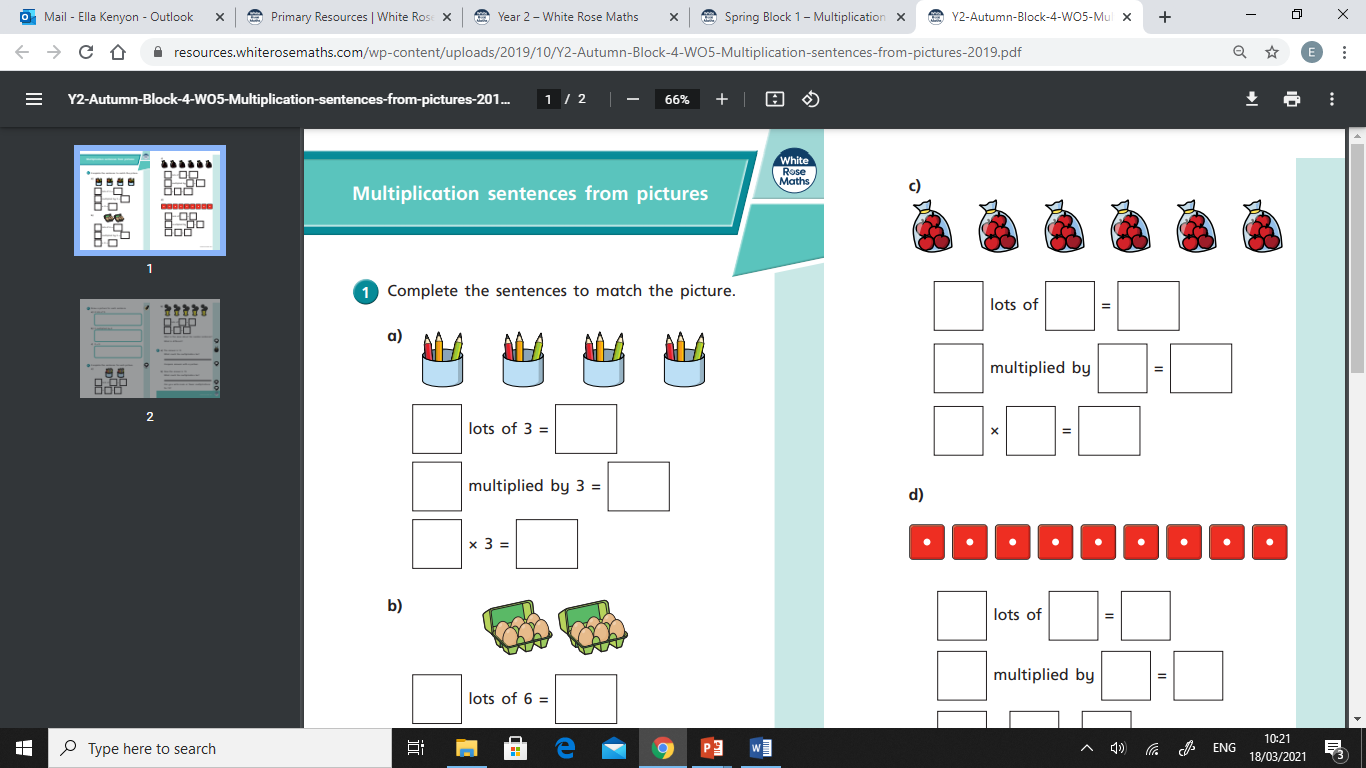 There are ______ equal groups of _______.         There are ______ lots of _______.         _____ x 3 = ________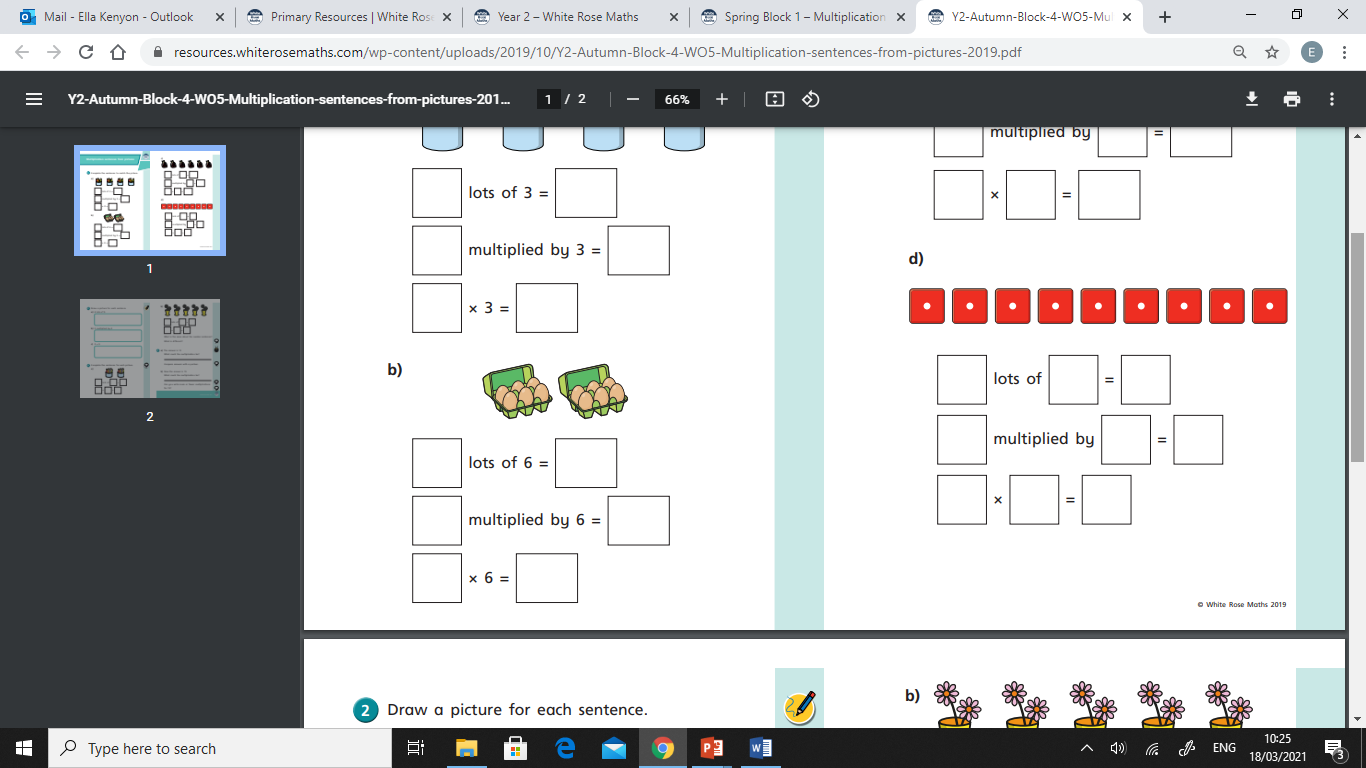 There are _______ equal groups of _______.         There are ______ lots of _______.         _____ x 6 = ________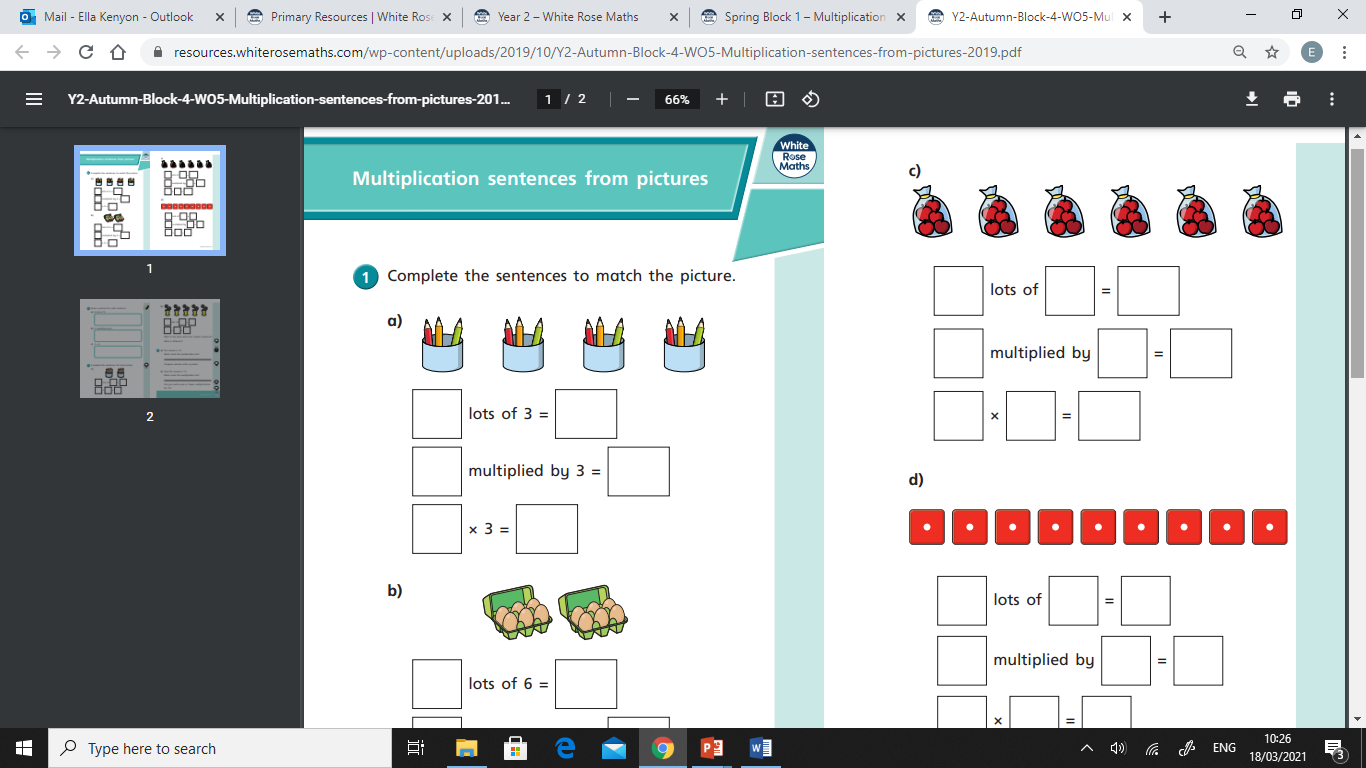  There are _______ equal groups of _______.         There are ______ lots of _______.         _____ x 5 = ________Draw a picture for each sentence 4 lots of 52 x 6 Complete the sentences for each picture.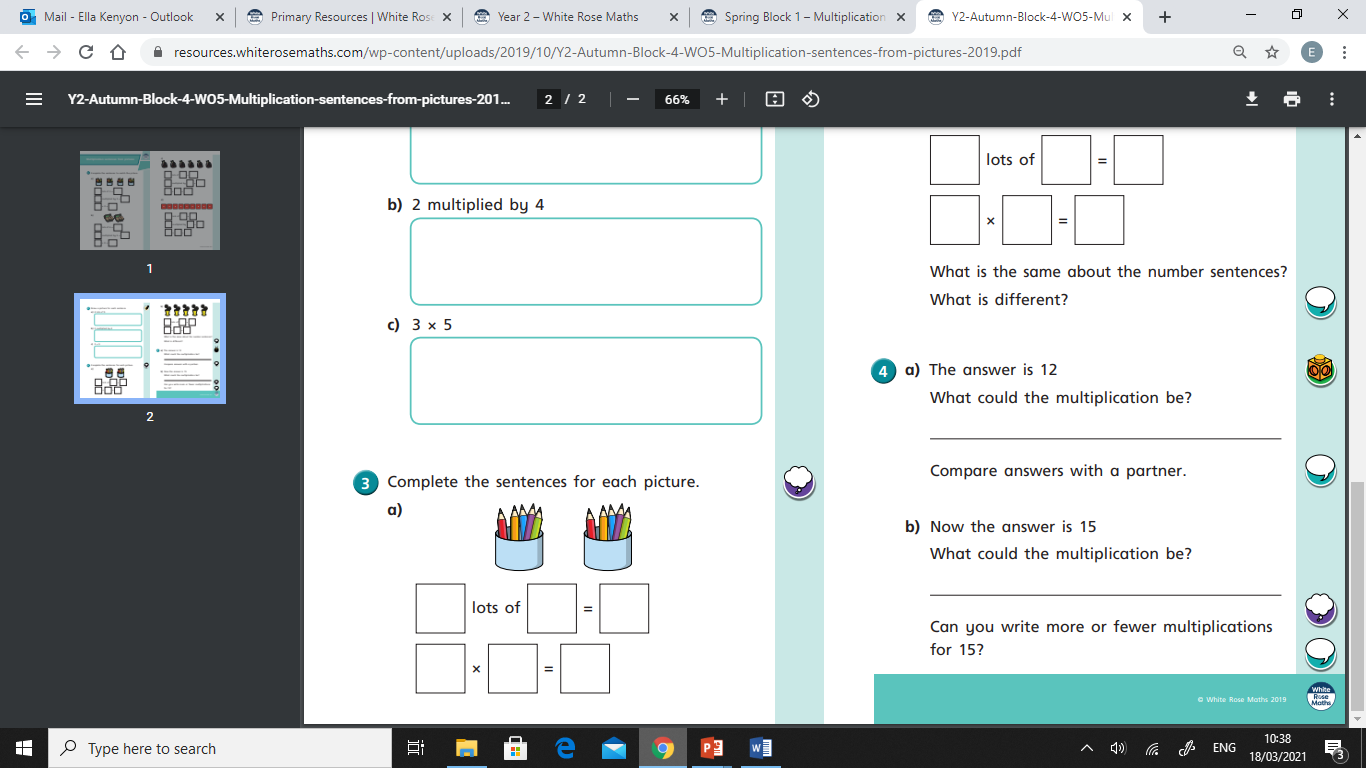 ______ lots of _____ = _____________ x _______ = _______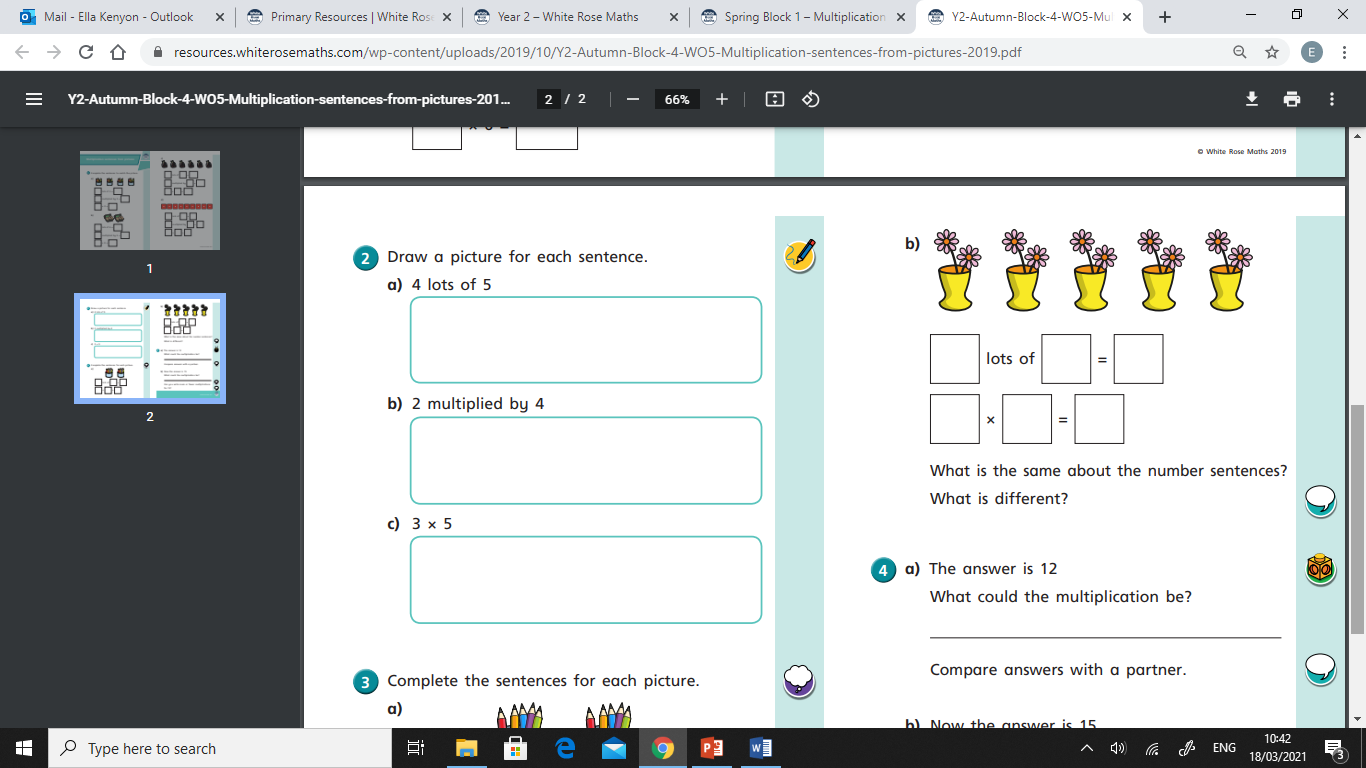 ______ lots of _____ = _____________ x _______ = ______Problem solvingThere are 3 baskets. 
There are 4 dinosaurs in each basket. 
How many dinosaurs are there altogether? Draw an image and write a calculation to represent the problem.After, write a problem like this for your work partner.